ТЕСТЫЗадания:    70  балловТЕСТЫ: 33 баллаВсего:  103 баллаМИНИСТЕРСТВО ОБРАЗОВАНИЯИ НАУКИ КРАСНОДАРСКОГО КРАЯГосударственное бюджетное образовательное учреждениедополнительного образования детей«ЦЕНТР ДОПОЛНИТЕЛЬНОГО ОБРАЗОВАНИЯ ДЛЯ ДЕТЕЙ»350000 г. Краснодар,ул. Красная, 76тел. 259-84-01E-mail: cdodd@mail.ruВсероссийская олимпиада школьниковпо географии2014-2015 учебный годМуниципальный этап8 класс, ответыПредседатель предметно-методической комиссии: Филобок А.А., канд. геогр. наук, доцент№Правильный ответБаллыЗадание 1Симферополь расположен на 450 с.ш. (5 баллов) 22 июня в полдень высота Солнца здесь равна 68,50 (3 балла), а над экватором 66,50 (2 балла).10 баллов (5 баллов– если указана широта Симферополя; 3 балла – если приводятся высота солнца в Симферополе и 2 балла - над экватором)Задание 2Это объясняется тем, что в июне на 400 с.ш. Солнце всегда  выше над горизонтом, чем на экваторе (5 баллов). Кроме того, в июне общее число  часов солнечного сияния за сутки на 400 с.ш. значительно больше, чем на экваторе (5 баллов).20 баллов (по 5 баллов за каждое правильное объяснение)Задание  3Разливы левых и правых притоков Амазонки бывают в различное время: соответственно летом северного полушария и летом южного (5 баллов), причем наибольшее поднятие уровня реки совпадает с летом последнего, так как в южном полушарии протекают более значительные из притоков (5 баллов). Вследствие  того, что главная река неотделима от ее притоков, можно  сказать, что Амазонка «переживает» два лета в течение одного года.10 баллов (по 5 баллов за каждое объяснение)Задание 4Экватор делит Африку на две почти равные части (1 балл). Но в северном полушарии Африка достигает наибольшей ширины (2 балла) и близко соприкасается с громадным массивом суши материка Евразия (3 балла). В южном полушарии Африка менее широка и поверхность ее более высокая (2 балла); она окружена со всех сторон океаном (2 балла).10 баллов Задание 5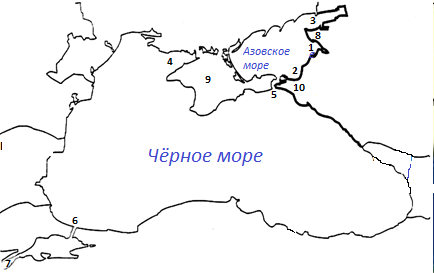 20 баллов (по 2 балла за каждый правильный ответ) Заливы:1 – Ясенский,2 – Темрюкский,3 – Таганрогский,4 – Каркитинский;Проливы:5 – Керченский,6 – Босфор,7 – Дарданеллы;Полуострова:8 – Ейский, 9 – Крымский, 10 – Таманский.№ вопросаОтветБалл1А3; Б1; В4; Г22 балла (по 0,5 балла за каждый правильный ответ)21-Д, 2-Г, 3-А, 4-В, 5-Б2,5 балла (по 0,5 балла за каждый правильный ответ)331411521630,5711831912104111321211133214211542162117421811191120112141223123212421251в, 2г, 3а, 4б2 балла (по 0,5 балла за каждый правильный ответ)